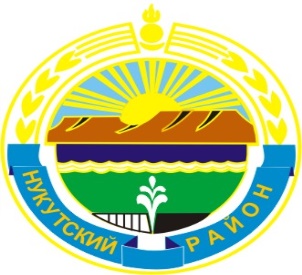 МУНИЦИПАЛЬНОЕ ОБРАЗОВАНИЕ«НУКУТСКИЙ РАЙОН»АДМИНИСТРАЦИЯМУНИЦИПАЛЬНОГО ОБРАЗОВАНИЯ«НУКУТСКИЙ РАЙОН»ПОСТАНОВЛЕНИЕ16 апреля 2021                                             № 146                                           п. НовонукутскийОб утвержденииПоложения о проведении конкурса на право получения свидетельства об осуществлении перевозок по муниципальному маршруту регулярных перевозок на территории муниципального образования«Нукутский район»В соответствии с Федеральным законом от 06.10.2003 года№ 131-ФЗ «Об общих принципах организации местного самоуправления в Российской Федерации», Федеральным законом от 13.07.2015 года № 220-ФЗ «Об организации регулярных перевозок пассажиров и багажа автомобильным транспортом и городским наземным электрическим транспортом в Российской Федерации и о внесении изменений в отдельные законодательные акты Российской Федерации», Законом Иркутской области от 28.12.2015 года№ 145-ОЗ «Об  отдельных  вопросах  организации  регулярных  перевозок  пассажиров  ибагажа  автомобильным  транспортом  и  городским  наземным  электрическим транспортом в Иркутской области», руководствуясь статьей 35 Устава муниципального образования «Нукутский район», АдминистрацияПОСТАНОВЛЯЕТ:УтвердитьПоложениео проведении конкурса на право получения свидетельства об осуществлении перевозок по муниципальному маршруту регулярных перевозок на территории муниципального образования «Нукутский район» (Приложение №1).Опубликовать настоящее постановление в печатном издании «Официальный курьер» и разместить на официальном сайте муниципального образования «Нукутский район».Контроль за исполнением настоящего постановления возложить на первого заместителя мэра муниципального образования «Нукутский район» С.В. Андрианова.                 Мэр                                                                              С.Г.ГомбоевПриложение № 1к постановлению АдминистрацииМО «Нукутский район»                                                                                                                  от 16.04.2021 г.  № 146ПОЛОЖЕНИЕ О ПРОВЕДЕНИИ КОНКУРСА НА ПРАВО ПОЛУЧЕНИЯ СВИДЕТЕЛЬСТВА ОБ ОСУЩЕСТВЛЕНИИ ПЕРЕВОЗОК ПО МУНИЦИПАЛЬНОМУ МАРШРУТУ РЕГУЛЯРНЫХ ПЕРЕВОЗОК НА ТЕРРИТОРИИ МУНИЦИПАЛЬНОГО ОБРАЗОВАНИЯ «НУКУТСКИЙ РАЙОН»1. Положение о проведении конкурса на право получения свидетельств об осуществлении перевозок по муниципальному маршруту регулярных перевозок на территории муниципального образования «Нукутский район» (далее - Положение) определяет порядок организации и проведения открытого конкурса на право получения свидетельств об осуществлении перевозок по муниципальному маршруту регулярных перевозок пассажиров и багажа (далее - регулярные перевозки) на территории муниципального образования «Нукутский район».2. Предметом открытого конкурса на право получения свидетельств об осуществлении перевозок по муниципальному маршруту регулярных перевозок (далее - открытый конкурс) является право на получение свидетельств об осуществлении перевозок по муниципальному маршруту регулярных перевозок по одному или нескольким муниципальным маршрутам регулярных перевозок.3. Открытый конкурс проводится Администрацией муниципального образования «Нукутский район».4. Состав конкурсной комиссии (далее - Комиссия) утверждается постановлением Администрации муниципального образования «Нукутский район».5. Открытый конкурс объявляется его организатором в сроки, предусмотренные Федеральным законом от 13 июля 2015 года № 220-ФЗ «Об организации регулярных перевозок пассажиров и багажа автомобильным транспортом и городским наземным электрическим транспортом в Российской Федерации и о внесении изменений в отдельные законодательные акты Российской Федерации» (далее - Федеральный закон от 13.07.2015 года № 220-ФЗ) и настоящим Положением.6. Юридическое лицо, индивидуальный предприниматель, уполномоченный участник договора простого товарищества, которым свидетельство об осуществлении перевозок по муниципальному маршруту регулярных перевозок выдано по результатам открытого конкурса, обязаны приступить к осуществлению перевозок по данному маршруту не позднее чем через 90 дней со дня утверждения результатов открытого конкурса и не ранее окончания срока действия последнего из ранее выданных свидетельств об осуществлении перевозок по данному маршруту.7. Извещение о проведении открытого конкурса размещается на официальном сайте муниципального образования «Нукутский район» в информационно-телекоммуникационной сети Интернет не менее чем за 30 дней до даты проведения открытого конкурса. Срок подачи заявок на участие в открытом конкурсе (далее - заявка) составляет 25 дней со дня размещения извещения.8. В извещении о проведении открытого конкурса указываются следующие сведения:1) наименование, место нахождения, почтовый адрес и адрес электронной почты, номер контактного телефона организатора открытого конкурса;2) предмет открытого конкурса;3) срок, место и порядок представления конкурсной документации, официальный сайт, на котором размещена конкурсная документация;4) размер, порядок и сроки внесения платы за представление конкурсной документации на бумажном носителе, если указанная плата установлена нормативно-правовым актом Администрации муниципального образования «Нукутский район»;5) место, дата и время вскрытия конвертов с заявками, а также место и дата рассмотрения таких заявок и подведения итогов открытого конкурса.9. Решение о внесении изменений в извещение о проведении открытого конкурса принимается его организатором не позднее чем за 5 дней до даты окончания подачи заявок. Изменение предмета открытого конкурса не допускается. Изменения, внесенные в извещение о проведении открытого конкурса, размещаются на официальном сайте муниципального образования «Нукутский район» в информационно-телекоммуникационной сети Интернет в течение одного рабочего дня с момента принятия решения о внесении таких изменений. При этом срок подачи заявок продлевается не менее чем на 20 дней с момента размещения на официальном сайте внесенных изменений.10. К участникам открытого конкурса предъявляются требования, предусмотренные Федеральным законом от 13.07.2015 года № 220-ФЗ.11. Заявки представляются юридическими лицами, индивидуальными предпринимателями, уполномоченными участниками договора простого товарищества.12. Форма заявки и требования к содержанию данной заявки (в том числе к описанию предложения участника открытого конкурса) устанавливаются организатором открытого конкурса с учетом положений Федерального закона от 13.07.2015 года № 220-ФЗ. Заявки, которые содержат недостоверные сведения, отклоняются.12.1. Оценка и сопоставление заявок осуществляются по критериям, указанным в части 3 статьи 24 Федерального закона от 13.07.2015 года № 220-ФЗ.13. Шкала для оценки критериев, предусмотренных частью 3 статьи 24 Федерального закона от 13.07.2015 года № 220-ФЗ, устанавливается постановлением Администрации муниципального образования «Нукутский район» в зависимости от местных условий.    13.1. Заявка должна в том числе содержать следующие сведения:1) количество дорожно-транспортных происшествий, повлекших за собой человеческие жертвы или причинение вреда здоровью граждан и произошедших по вине юридического лица, индивидуального предпринимателя, участников договора простого товарищества или их работников в течение года, предшествующего дате размещения извещения о проведении открытого конкурса;2) среднее количество транспортных средств, предусмотренных договорами обязательного страхования гражданской ответственности, действовавшими в течение года, предшествующего дате размещения извещения о проведении открытого конкурса;3) государственные регистрационные знаки транспортных средств, предусмотренных договорами обязательного страхования гражданской ответственности, действовавшими в течение года, предшествующего дате размещения извещения о проведении открытого конкурса.13.2. Среднее количество транспортных средств, учитываемое при определении критерия, предусмотренного пунктом 1 части 3 статьи 24 Федерального закона от 13.07.2015 года № 220-ФЗ, рассчитывается исходя из общего количества в течение года, предшествующего дате размещения извещения о проведении открытого конкурса, дней действия договоров обязательного страхования гражданской ответственности в отношении указанных в заявке транспортных средств, отнесенного к количеству дней в соответствующем году.14. Каждой заявке присваивается порядковый номер в порядке уменьшения ее оценки. Заявке, получившей высшую оценку, присваивается первый номер.15. В случае, если заявкам нескольких участников открытого конкурса присвоен первый номер, победителем открытого конкурса признается тот участник открытого конкурса, заявка которого получила высшую оценку по сумме критериев, указанных в пунктах 1 и 2 части 3 статьи 24 Федерального закона от 13.07.2015 года № 220-ФЗ. Если высшую оценку по сумме указанных критериев получили несколько этих заявок, победителем открытого конкурса признается тот участник открытого конкурса, заявке которого соответствует лучшее значение критерия, указанного в пункте 4 части 3 статьи 24 Федерального закона от 13.07.2015 года № 220-ФЗ, а при отсутствии такого участника - участник открытого конкурса, заявке которого соответствует лучшее значение критерия, указанного в пункте 3 части 3 статьи 24 Федерального закона от 13.07.2015 года № 220-ФЗ.16. В случае, если открытый конкурс признан несостоявшимся в связи с тем, что по окончании срока подачи заявок не подано ни одной такой заявки или по результатам рассмотрения заявок все такие заявки были признаны не соответствующими требованиям конкурсной документации, организатор открытого конкурса вправе принять решение о повторном проведении открытого конкурса или об отмене предусмотренного конкурсной документацией муниципального маршрута регулярных перевозок.17. Комиссия обеспечивает прием, регистрацию и проверку правильности оформления заявок и других документов, подаваемых заявителями.18. Дата поступления заявок фиксируется в журнале регистрации заявок с точным указанием времени приема и способа подачи (поступления). Запись о регистрации заявки должна включать регистрационный номер заявки, дату, время, подпись и расшифровку подписи лица, вручившего (направившего по почте) запечатанный пакет документов, и лица, принявшего пакет документов.19. Претендент на участие в открытом конкурсе (далее - претендент) вправе отозвать свою заявку.20. Заявки отзываются в следующем порядке: претендент подает заявление об отзыве заявки с указанием наименования открытого конкурса, регистрационного номера заявки; заявление об отзыве заявки должно быть подписано претендентом (либо уполномоченным лицом) с расшифровкой его подписи и скреплено печатью (при наличии); заявление об отзыве заявки подается по адресу, указанному в объявлении о проведении открытого конкурса; отзывы заявок регистрируются представителем организатора открытого конкурса в журнале регистрации заявок в порядке, установленном для подачи заявок.21. Для обоснования принимаемых решений с целью проверки соответствия претендентов оценочным критериям Комиссия запрашивает необходимую информацию об отсутствии просроченной налоговой задолженности, нарушений лицензионных требований у соответствующих уполномоченных органов.22. Заявка и прилагаемые документы для участия в открытом конкурсе должны быть оформлены на русском языке, прошиты и скреплены печатью (при наличии печати), заверены подписью претендента либо уполномоченным им лицом (при наличии управомочивающего документа). Обязательно указывается должность подписавшего и расшифровка его подписи. Заявка представляется запакованной в конверте или в ином виде, исключающем возможность ознакомления с ней до момента проведения открытого конкурса (далее - конверт), с указанием наименования открытого конкурса, наименования лота, даты проведения открытого конкурса и официального наименования претендента.23. Каждый претендент на участие в открытом конкурсе имеет право подать только одну заявку по каждому лоту. Если претендент подает большее количество заявок, то все его заявки отклоняются.24. Заявка, представленная претендентом, не соответствующая требованиям настоящего Положения или поданная с нарушением сроков, предусмотренных в извещении о проведении открытого конкурса, Комиссией не рассматривается, и Комиссия принимает решение об отказе в допуске претендента к участию в открытом конкурсе.25. Результаты открытого конкурса могут быть обжалованы в судебном порядке.25.1. В случае, если победитель открытого конкурса отказался от права на получение хотя бы одного свидетельства об осуществлении перевозок по предусмотренным конкурсной документацией муниципальным маршрутам регулярных перевозок или не смог подтвердить наличие у него транспортных средств, предусмотренных его заявкой, право на получение свидетельств об осуществлении перевозок по данным маршрутам предоставляется участнику открытого конкурса, заявке которого присвоен второй номер.25.2. Если участник открытого конкурса, которому предоставлено право на получение свидетельств об осуществлении перевозок по предусмотренным конкурсной документацией муниципальным маршрутам регулярных перевозок, отказался от права на получение хотя бы одного из свидетельств об осуществлении перевозок по данным маршрутам или не смог подтвердить наличие у него транспортных средств, предусмотренных его заявкой, такой конкурс признается несостоявшимся и назначается повторное проведение открытого конкурса.25.3. Порядок подтверждения наличия у участника открытого конкурса транспортных средств, предусмотренных его заявкой, устанавливается конкурсной документацией.26. В рамках проведения открытого конкурса Комиссия на первом этапе осуществляет вскрытие конвертов с заявками и приложенными к ним документами, рассматривает конкурсную документацию и принимает решение о допуске претендента к участию в открытом конкурсе и о признании его участником открытого конкурса либо об отказе в допуске претендента к участию в открытом конкурсе; на втором этапе проводит осмотр транспортных средств и оценивает представленные материалы каждого участника открытого конкурса.27. Комиссия рассматривает конкурсную документацию на участие в открытом конкурсе на соответствие требованиям настоящего Положения.28. На основании результатов рассмотрения конкурсной документации Комиссия принимает одно из следующих мотивированных решений:а) о допуске претендента к участию в открытом конкурсе и о признании его участником открытого конкурса;б) об отказе в допуске претендента к участию в открытом конкурсе.29. Претенденту отказывается в допуске к участию в открытом конкурсе в случае:а) непредставления необходимых документов в составе конкурсной документации на участие в открытом конкурсе либо наличия в таких документах недостоверных сведений;б) несоответствия документов на участие в открытом конкурсе требованиям конкурсной документации.30. По итогам проведения первого этапа открытого конкурса составляется протокол заседания Комиссии по рассмотрению конкурсной документации, который должен быть оформлен в установленном порядке в срок не позднее 20 календарных дней с даты окончания подачи заявок.31. Претендентам, не допущенным к участию в открытом конкурсе, направляются письменные уведомления о принятых Комиссией решениях не позднее 5 рабочих дней, следующих за днем подписания протокола заседания Комиссии по рассмотрению конкурсной документации.32. Решение Комиссии об итогах открытого конкурса оформляется итоговым протоколом, в котором указываются участник открытого конкурса, признанный победителем, остальные участники открытого конкурса с результатами оценок участников по каждому из примененных критериев оценки и участники, не допущенные к участию в открытом конкурсе, с указанием причин.33. Победителю открытого конкурса выдается свидетельство об осуществлении перевозок по муниципальному маршруту регулярных перевозок и карты маршрута регулярных перевозок в течение 10 дней с момента подписания итогового протокола и подтверждения участником открытого конкурса наличия у него транспортных средств, предусмотренных его заявкой на участие в открытом конкурсе.